Министерство общего и профессионального образования Ростовской областиГБПОУ РО «КРАСНОСУЛИНСКИЙ КОЛЛЕДЖ ПРОМЫШЛЕННЫХ ТЕХНОЛОГИЙ»П Р И К А Зг. Красный Сулин29.10.2021 г.                                                                                        № 409Об утверждении Порядка использования населениемобъектов спорта во внеучебное времяВ целях реализации подпункта «а» пункта 2 Перечня поручений Президента Российской Федерации по итогам заседания Совета при Президенте Российской Федерации по развитию физической культуры и спорта                                  от 22.11.2019 № Пр-2397, ПРИКАЗЫВАЮ:1. Утвердить Порядок использования населением объектов спорта, находящихся в оперативном управлении ГБПОУ РО «Красносулинский колледж промышленных технологий», в том числе спортивного зала во внеучебное время, согласно приложению к настоящему приказу.2. Настоящий приказ вступает в силу с момента его размещения на официальном сайте ГБПОУ РО «Красносулинский колледж промышленных технологий»в информационно-телекоммуникационной сети «Интернет».3. Контроль за исполнением приказа возлагаю на себяДиректор ГБПОУ РО «ККПТ»                            Г.Ю. Вакулина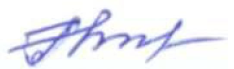 